SANBI-FABI project (Postdoc): 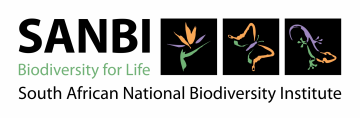 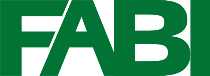 ‘Monitoring tree health at sentinel sites: botanical gardens and arboreta’ Sample nameDate sentCollectorCollectorCollectorCollectorCollectorCollectorCollectorCollectorCollectorName:Email:Cell phone:Bot. Garden / AffiliationPlantPlantPlantPlantPlantPlantPlantPlantPlantSpecies:Abundance in garden:Abundance in garden:Abundance in garden:Place:Coordinates:Latitude: Latitude: Latitude: Latitude: Longitude: Longitude: Longitude: Longitude: Area: Other:        Specialized collection:  Other:        Specialized collection:  Other:        Specialized collection:  Other:        Specialized collection: SymptomsOverall:Crown:Leaves:Branches:             Trunk:Stem/collar: Roots:                      Overall:Crown:Leaves:Branches:             Trunk:Stem/collar: Roots:                      Symptom prevalence:            Symptom prevalence:            Symptom prevalence:            Symptom prevalence:            Other:(symptoms or observations)SampleSampleSampleSampleSampleSampleSampleSampleSampleType and amount:Type and amount: Soil   Fine Roots  Roots  Collar  Seedlings  Stem segments  Soil   Fine Roots  Roots  Collar  Seedlings  Stem segments  Trunk pieces  Branches  Leaves  Flowers  Insects  Other:   Trunk pieces  Branches  Leaves  Flowers  Insects  Other:   Trunk pieces  Branches  Leaves  Flowers  Insects  Other:   Trunk pieces  Branches  Leaves  Flowers  Insects  Other:   Trunk pieces  Branches  Leaves  Flowers  Insects  Other:  Date collected:Date collected:Observations:Observations: